Spojená škola, Slančíkovej 2, Nitra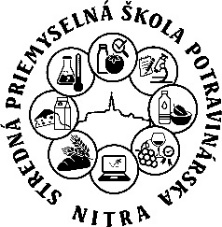 organizačná zložkaStredná priemyselná škola  potravinárskaSlančíkovej 2, 950 50 NitraTel.037 6536641, mail: spsp@spsnr.edu.skZoznam pracovísk odbornej praxe v školskom roku 2022/2023Slovenská poľnohospodárska univerzita,Trieda Andreja Hlinku 2, NitraFitness centrum Bodyworld, obchodné centrum Mlyny,Štefánikova 61, NitraIng. Vojtech Tĺčik, PhD.Podkylava 9, PodkylavaŠkolská pekáreň,Spojená škola, Slančíkovej 2, NitraRegeneračné centrum,Spojená škola, Slančíkovej 2, NitraŠkolská jedáleň,Spojená škola, Slančíkovej 2, NitraNitra    02. 09. 2022									                              									PaedDr. Bibiana Fitalová									       riaditeľka školy